ATTIVITA’ SVOLTE A.S. 2023/24Nome e cognome della docente: Prof.ssa Gottardi GerardaDisciplina insegnata: Economia e Tecnica AmministrativaLibro di testo in uso: “Amministrare il Sociale” di E. Astolfi e F. Ferriello - Edito da TramontanaClasse e Sezione: 5 HIndirizzo di studio: Servizi per la Sanità ed Assistenza SocialeCompetenze chiave attivate ● Cercare di utilizzare le conoscenze acquisite al fine di riuscire a produrre collegamenti in situazioni reali, in maniera autonoma e/o semi guidata (p.es. l’uscita didattica presso il Polo Tecnologico di Pisa in collaborazione con l'Associazione Alba). ● Saper usare linguaggi adeguati per esporre idee e problematiche in contesti interdisciplinari ● Mettere in atto collegamenti tra quanto esposto in classe, anche in riferimento alle altre discipline curricolari, per iuscire ad affrontare, in modo autonomo, le simulazioni di esame, prima, e l’Esame stesso, dopo. Materiali didattici Principalmente l’aula, il libro di testo adottato, ma anche fotocopie da altre fonti, sia normative (articoli della Costituzione e Leggi Quadro) che curricolari e lo sviluppo individuale di mappe da parte dell’intera classe, pur se in maniera individuale. Attività svolte:Percorso 1       I modelli economici e l’economia sociale● Il sistema economico;● Il modello liberista, il collettivista ed il misto; ● Il welfare statePercorso 2        I soggetti dell’economia sociale● Il 1* settore,● Il 2* settore ● Il 3* settore; ● Le cooperative e le imprese sociali● Le altre organizzazioni del terzo settorePercorso 3La protezione sociale● Il sistema di protezione sociale● La previdenza sociale ed il sistema pensionistico;● L’assistenza sociale; ● Il sistema delle autorizzazioni, accreditamento e accordi contrattuali per le strutture socio-sanitarie e socio-assistenziali; ● La Sanità;● Gli interventi di riforma del Welfare; Percorso 4       Il settore socio sanitario● Il SSN (Servizio Sanitario Nazionale);● Le Asl;● I piani socio-sanitari nazionali, regionali e zonali.Percorso 5      Le assicurazioni sociali● Le assicurazioni sociali;● I rapporti con l’INPS;  ● I rapporti con l’INAIL; ● La sicurezza nei luoghi di lavoro; ● I livelli essenziali di assistenza.● Nozioni sulla Legge Quadro n. 328/2000 ● Cenni su Legge 104/1992; ● Cenni su Legge 194/1978 sulla tutela sociale della maternità e sull'interruzione volontaria di gravidanza. Le sopracitate Leggi sono state affrontate in riferimento a quanto svolto dalla collega di Igiene, soprattutto in preparazione allo sviluppo delle simulazioni d’esame di maturità. Educazione Civica:        Dopo aver affrontato in classe  i principi di Sussidiarietà e di Solidarietà ogni alunno ha svolto un elaborato dal titolo: “ I principi di Sussidiarietà e di Solidarietà in riferimento a quanto esposto nella Costituzione (italiana) e nella Legge Quadro n. 328/2000”Pisa, li, 08/06/2024                            	 La Docente 	Prof.ssa Gerarda Gottardi	__________________________Gli Alunni ____________________________________________________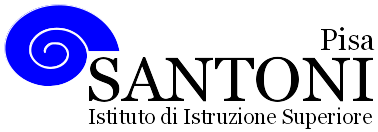 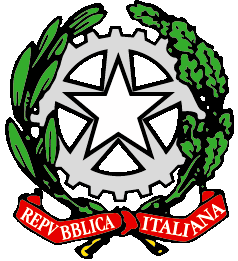 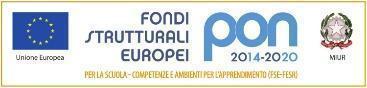 agraria agroalimentare agroindustria | chimica, materiali e biotecnologie | costruzioni, ambiente e territorio | sistema moda | servizi per la sanità e l'assistenza sociale | corso operatore del benessere | agenzia formativa Regione Toscana  IS0059 – ISO9001agraria agroalimentare agroindustria | chimica, materiali e biotecnologie | costruzioni, ambiente e territorio | sistema moda | servizi per la sanità e l'assistenza sociale | corso operatore del benessere | agenzia formativa Regione Toscana  IS0059 – ISO9001agraria agroalimentare agroindustria | chimica, materiali e biotecnologie | costruzioni, ambiente e territorio | sistema moda | servizi per la sanità e l'assistenza sociale | corso operatore del benessere | agenzia formativa Regione Toscana  IS0059 – ISO9001agraria agroalimentare agroindustria | chimica, materiali e biotecnologie | costruzioni, ambiente e territorio | sistema moda | servizi per la sanità e l'assistenza sociale | corso operatore del benessere | agenzia formativa Regione Toscana  IS0059 – ISO9001agraria agroalimentare agroindustria | chimica, materiali e biotecnologie | costruzioni, ambiente e territorio | sistema moda | servizi per la sanità e l'assistenza sociale | corso operatore del benessere | agenzia formativa Regione Toscana  IS0059 – ISO9001www.e-santoni.edu.ite-mail: piis003007@istruzione.ite-mail: piis003007@istruzione.itPEC: piis003007@pec.istruzione.itPEC: piis003007@pec.istruzione.it